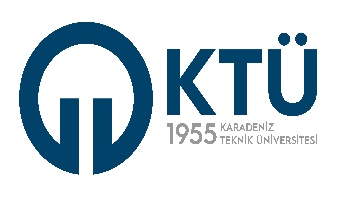 BİLGİ İŞLEM DAİRE BAŞKANLIĞIBİLGİ İŞLEM DAİRE BAŞKANLIĞIBİLGİ İŞLEM DAİRE BAŞKANLIĞIBİLGİ İŞLEM DAİRE BAŞKANLIĞIBİLGİ İŞLEM DAİRE BAŞKANLIĞI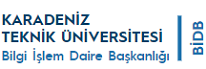 GÖREV DAĞILIM LİSTESİGÖREV DAĞILIM LİSTESİGÖREV DAĞILIM LİSTESİGÖREV DAĞILIM LİSTESİGÖREV DAĞILIM LİSTESİDok. Kodu: İK. FR. 01Yay. Tar: Revizyon No: Rev. Tar: Rev. Tar: Rev. Tar: Sayfa Sayısı: 01GÖREV DAĞILIMLARIGÖREV DAĞILIMLARIGÖREV DAĞILIMLARIGÖREV DAĞILIMLARIGÖREV DAĞILIMLARIGÖREV DAĞILIMLARIGÖREV DAĞILIMLARIBirim AdıBirim AdıYAZI İŞLERİ BİRİMİ – BİRİM SEKRETERLİKYAZI İŞLERİ BİRİMİ – BİRİM SEKRETERLİKYAZI İŞLERİ BİRİMİ – BİRİM SEKRETERLİKYAZI İŞLERİ BİRİMİ – BİRİM SEKRETERLİKYAZI İŞLERİ BİRİMİ – BİRİM SEKRETERLİKBirimin GörevleriBirimin GörevleriPersonel Adı SoyadıGörev/Kadro UnvanıGörevleriGörevleriYetkileriVekâlet Edecek PersonelVekâlet Edecek PersonelDuygu ATALAYSürekli İşçiBaşkanlık EBYS Yazı İşleri ile ilgili tüm görevler. Akademik, İdari ve Öğrencileri için e-posta açılımı, şifre yenileme işlemleri, Destek Sistemi üzerinden gelen istekleri ilgili kategorilere yönlendirmek.Başkanlık EBYS Yazı İşleri ile ilgili tüm görevler. Akademik, İdari ve Öğrencileri için e-posta açılımı, şifre yenileme işlemleri, Destek Sistemi üzerinden gelen istekleri ilgili kategorilere yönlendirmek.Osman BÜLBÜLOsman BÜLBÜLTebliğ AlanTebliğ AlanTebliğ AlanTebliğ AlanTebliğ EdenTebliğ EdenTebliğ EdenAdı SoyadıAdı Soyadıİmzaİmza